    MIĘDZYSZKOLNY OŚRODEK SPORTOWY KRAKÓW-WSCHÓD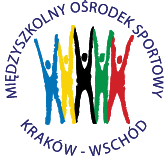 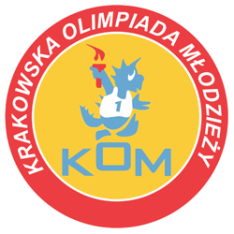 Adres: Centrum Rozwoju Com Com Zoneul. Ptaszyckiego 6 – P 09,  31 – 979 Krakówtel/fax: 693 507 504,   email:  biuro@kom.krakow.plwww.kom.krakow.plKraków, 6.03.2024r.KOMUNIKAT KOM 2023/2024IGRZYSKA MŁODZIEŻY SZKOLNEJ – KOSZYKÓWKA DZIEWCZĄTMiejsce rozgrywek: Hala Com Com Zone, ul. Ptaszyckiego 6Regulamin rozgrywek:1. W zawodach weźmie udział 20 szkół podstawowych.2. W eliminacjach zespoły zostaną podzielone na 4 grupy: Gr. 1 – SP 100, SP 31, SP Sternik, SP 89, SP 47Gr. 2 – SP 64, SP 27, SP 117, SP 38, SP 33Gr. 3 – SP 43, SP 85, SP 114, SP 56, SP 162Gr. 4 – SP 151,KSP Jadwiga, KSP Molla, SP 45, PSP 2Mecze w grupach rozgrywane będą systemem każdy z każdym. Pierwsze  2 zespoły z każdej grupy awansują do półfinałów3. W półfinałach zespoły podzielone zostają wg klucza:      Grupa „X” – 1m. gr. 1, 1m. gr. 3, 2m. gr. 2, 2m. gr. 4      Grupa „Y” – 1m. gr 2, 1m. gr. 4, 2m.  gr. 1, 2m. gr. 3Po dwa najlepsze zespoły z grup rozegrają finał o miejsca 1 – 4 systemem play off:1m gr. X – 2 m gr. Y i 1m gr. Y – 2m gr. X. Przegrani z w/w spotkań rozegrają mecz o 3 miejsce, natomiast zwycięzcy zagrają o 1 miejsce. Pozostałe zespoły zostaną sklasyfikowane w zależności od zajętego miejsca w grupach półfinałowych i tak: zespoły z trzecich miejsc zajmą w tabeli końcowej miejsca 5-6, a zespoły z czwartych miejsc zostaną sklasyfikowane na miejscach 7-8.4. Przepisy gry: - w grze uczestniczy skład 5-osobowy, zespół liczy do 12 zawodniczek z jednej szkoły,- obowiązuje dowolność zmian,- w systemie turniejowym w danym dniu zawodów uczestniczą te same zawodniczki tj. 12 zawodniczek zgłoszonych w tym dniu do zawodów,- zawody rozgrywane będą piłką nr 6,- czas gry: 2 x 10 min ( w grupach 5 drużynowych 2 x 8 minut ), zatrzymywana ostatnia minuta drugiej połowy,- przerwy na żądanie 1 x 30 sekund w każdej połowie, - obowiązują przepisy 3 sekundy, 5 sekund, 8 sekund, 24 sekundy(tolerancyjnie – sędzia na boisku sygnalizuje wyraźną grę na czas jednej z drużyn),- piąte i kolejne przewinienie zespołu karane jest rzutami osobistymi,- piąte przewinienie zawodnika dyskwalifikuje go do końca meczu,- spotkania zapisywane są na protokołach uproszczonych,- w przypadku łamania zasad fair play może nastąpić wykluczenie zawodnika, opiekuna lub zespołu z zawodów lub turnieju,- pozostałe rozstrzygnięcia  zgodne z przepisami PZKosz.5.Punktacja:Ze względów organizacyjnych zostały wprowadzone następujące zmiany:Za wygrane spotkanie zespół otrzymuje 2 punkty, za remis 1 punkt, za przegrane 0 punktów.O kolejności zespołów decydują kolejno:• większa liczba zdobytych punktów,• jeżeli dwa lub więcej zespołów uzyska tą samą liczbę punktów decyduje:większa liczba punktów w bezpośrednich meczach pomiędzy nimilepszy stosunek koszy zdobytych do straconych w bezpośrednich meczach pomiędzy nimilepszy stosunek koszy zdobytych do straconych w całym turniejuwiększa liczba zdobytych koszy w całym turnieju.W przypadku idealnego remisu zarządza się rzuty osobiste – po 3 ( każdy rzut wykonuje inny zawodnik ).6. W każdym momencie turnieju realizator zastrzega sobie prawo do zmian w regulaminie tych rozgrywekUWAGA!Zespół musi się stawić 15 minut przed swoim pierwszym meczem. UWAGA!!!  Zespoły uczestniczą w jednolitych strojach sportowych. Zawodnicy grają w obuwiu halowym. ! NA ROZGRZEWKĘ SZKOŁY PRZYNOSZĄ WŁASNE PIŁKI !Terminarz:Data Godz.MeczwynikTabela27.11.2023r.PoniedziałekGr. 19.3010.0010.3011.0011.3012.00SP 31 – SP 100SP 89 – SP 47SP 31 – SP 89SP 100 – SP 47SP 31 – SP 47SP 100 – SP 8912:145:1010:713:423:013:12Grupa 11m. SP 100        6   40:182m. SP 31          4   45:213m. SP 47          2   14:414m. SP 89          0   24:3329.11.2023r.ŚrodaGr. 29.309.5510.2010.4511.1011.3512.0012.2512.5013.15SP 64 – SP 117SP 38 – SP 27SP 64 – SP 33SP 117 – SP 38SP 27 – SP 33SP 64 – SP 38SP 117 – SP 27SP 33 – SP 38SP 64 – SP 27SP 33 – SP 11716:210:124:140:4315:00:332:466:244:2433:6Grupa 21m. SP 27         8   97:162m. SP 38         6   110:183m. SP 33         4    53:494m. SP 64         2    24:735m. SP 33         0    10:1386.12.2023r.ŚrodaGr. 39.309.5510.2010.4511.1011.3512.0012.2512.5013.15SP 43 – SP 85SP 114 – SP 56SP 43 – SP 162SP 85 – SP 114SP 56 – SP 162SP 43 – SP 114SP 85 – SP 56SP 114 – SP 162SP 43 – SP 56SP 85 – SP 16218:68:412:05:64:48:814:216:722:412:0Grupa 31m. SP 43            7   60:182m. SP 114          7   38:243m. SP 85            4   37:264m. SP 162          1   11:445m. SP 56             1  14:4811.12.2023r.PoniedziałekGr. 49.309.5510.2010.4511.1011.3512.0012.2512.5013.15Jadwiga – SP 151SP 45 – PSP 2Jadwiga – MollaSP 151 – SP 45PSP 2 – MollaJadwiga – SP 45SP 151 – PSP 2Molla – SP 45Jadwiga – PSP 2Molla – SP 1516:124:102:1612:64:286:015:132:210:616:19Grupa 41m. SP 151           8    58:292m. Molla             6    92:273m. Jadwiga         4    24:344m. PSP 2              2    21:575m. SP 45              0    12:605.01.2024PiątekPółfinał X9.30SP 38 – KSP MollaSP 43 – SP 100SP 38 – SP 43KSP Molla – SP 100KSP Molla – SP 43SP 38 – SP 10026:46:820:64:2210:1217:10Grupa X1m. SP 38          6    63:202m. SP 100        4     40:273m. SP 43          2     24:384m. Molla          0     18:6029.01.2024PoniedziałekPółfinał Y9.30SP 31 – SP 114SP 27 – SP 151SP 31 – SP 27SP 114 – SP 151SP 31 – SP 151SP 114 – SP 2716:630:713:376:1612:186:31Grupa Y1m. SP 27          6    98:262m. SP 151        4    41:483m. SP 31          2    41:614m. SP 114        0    18:61MarzecFinał9.30SP 38 – SP 151SP 100 – SP 27SP 151 – SP 100SP 38 – SP 2718:214:207:1019:231m. SP 272m. SP 383m. SP 1004m. SP 151